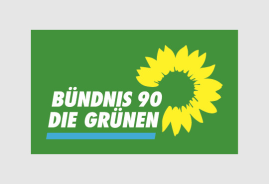 Klaus Heyer                                                                                 Karlsruhe, 1.7.2016                                      76187 KarlsruheEggensteinerstr. 14Tel.: 562553Tiefbauamt der Stadt KarlsruheLammstr. 776 133 KarlsruheBetr.: Bordsteinabsenkung Hermann-Köhl-Str. in KnielingenSehr geehrte Damen und Herren,es ist uns aufgefallen, dass an der Ecke Hermann-Köhl-Str./Pionierstr. (nördl. Richtung auf der rechten Seite) in Knielingen offenbar vergessen wurde, den Bordstein abzusenken. Kinder sind hier durch einen Sturz gefährdet, wenn sie mit ihrem Fahrrad oder Roller ohne abzusteigen passieren wollen. Da schräg gegenüber der neue Spielplatz liegt, sind hier täglich viele Kinder auf den Gehwegen unterwegs. Aber auch einem Rollstuhlfahrer ist es unseres Erachtens nicht möglich, den Bordstein hochzukommen.Wir bitten deshalb darum, möglichst rasch die übliche Absenkung vorzunehmen.Vielen Dank und freundliche Grüße,Klaus HeyerGrüner Ortsverband Knielingen 